Конспект НОД по лепке в средней группе.Подготовила Бекенева Н.А.Тема: «Лиса».Программное содержание. Учить детей лепить лису, передавая характерные особенности животного. Учить применять свои практические навыки во время работы с пластилином. Закрепить умение правильно соединять детали между собой путем примазывания одной детали к другой. Закрепить приемы лепки. (раскатывание, оттягивание, сглаживание). Материалы: пластилин, стеки, салфетки. Методика проведения.Хитрая плутовка,Рыжая головка,Хвост пушистый краса,Кто же это? (Лиса)-Да, сегодня мы будем лепить лисицу.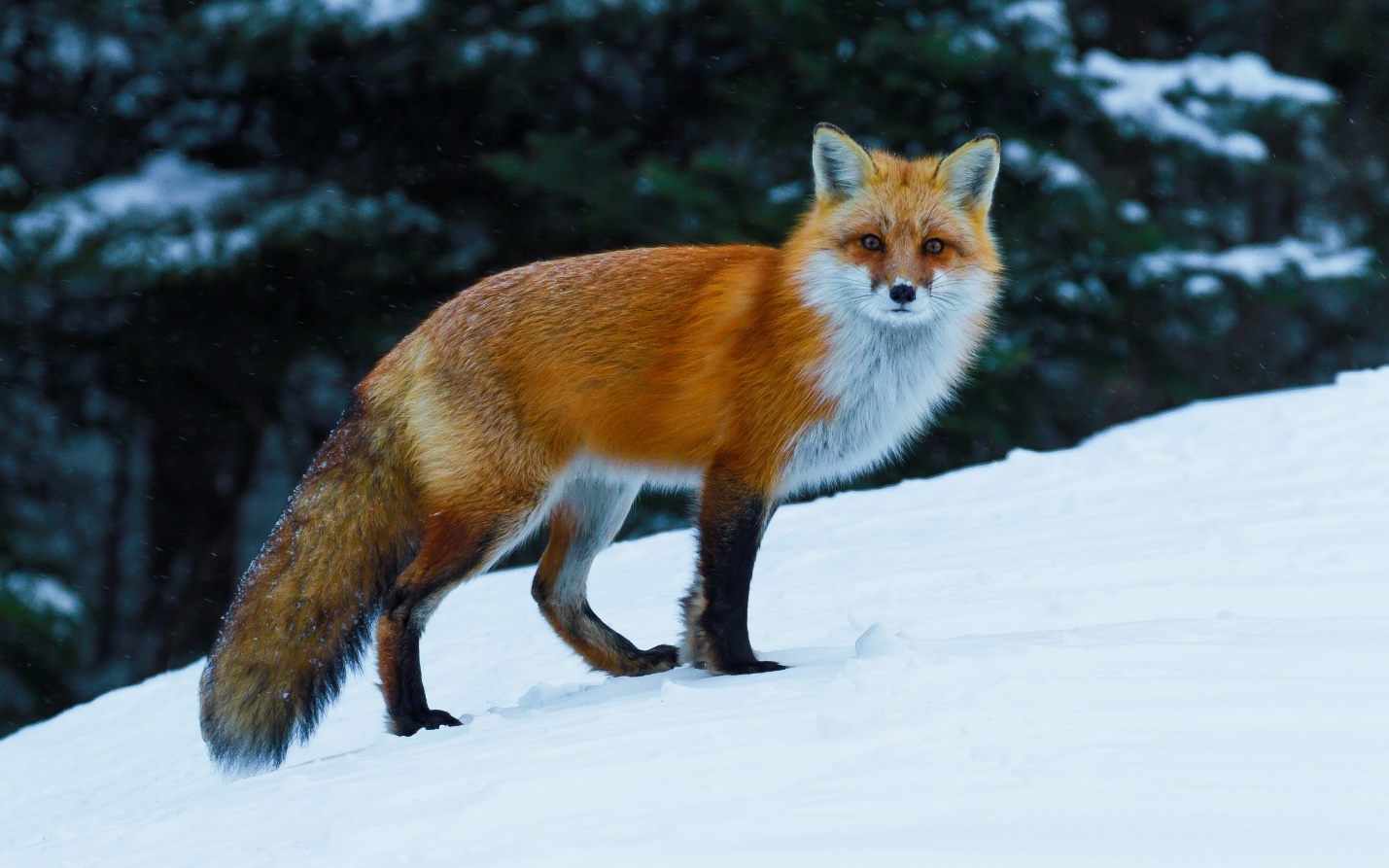 Какая лиса по цвету? -Оранжевая. -Что есть у лисы?-Голова, туловище, лапы, хвост.-Покажи туловище. Какое по форме?Покажи голову. Какая по форме?Покажи лапы. Какие по форме? Сколько лап?- У лисы четыре лапы.-Это хвост. Какой? Большой, овальный.ФИЗМИНУТКА«Лисенок»Лисенок проснулся (Потянулись.)И вышел умыться. (Ходьба на месте.)Вдруг видит, а в лужеДругая лисица. (Наклоны туловища вперед.)Он вежливым был.Извинился к тому же:(Повороты туловища.)Пойду поищу-каСвободные лужи!(Ходьба на месте.)Последовательность выполнения работы:1. Подбор цвета пластилина2. Размягчение пластилина деление его на части. Кусок пластилина делится на 2 большие части: 1 – для головы и хвоста; 2 для туловища и ног.3.  Из целого куска  лепим спинку и ножки. Раскатывается «колбаска» цилиндрической формы. На месте передних и задних лапок стекой делаются прорези. Ребята должны обязательно учесть, что туловище удлиненное, а лапки короткие. Лапки корректируются на разреза. Загибаются подушечки лап.4. Скатывается округлая голова, из которой вытягивается длинная мордочка. Уши лепятся путем прищипывания, корректируются острые кончики.5. Из туловища вытягивается шейка, к которой присоединяется голова.6.Составление композиции: травка, цветы, грибочки, пенек, колобок и т. д.Самостоятельная работа детей.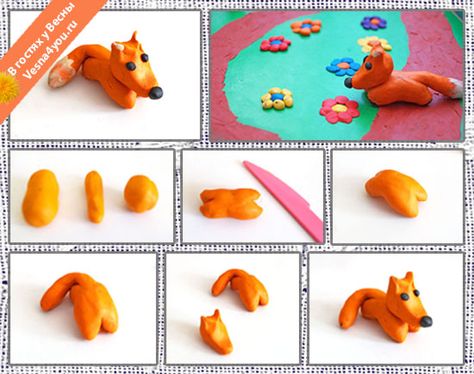 